Anglo-Saxon BritainWhat happened to Britain when the Anglo-saxons came? The Anglo-Saxons raided Britain in the year 450. Britian became divided into different kingdoms. 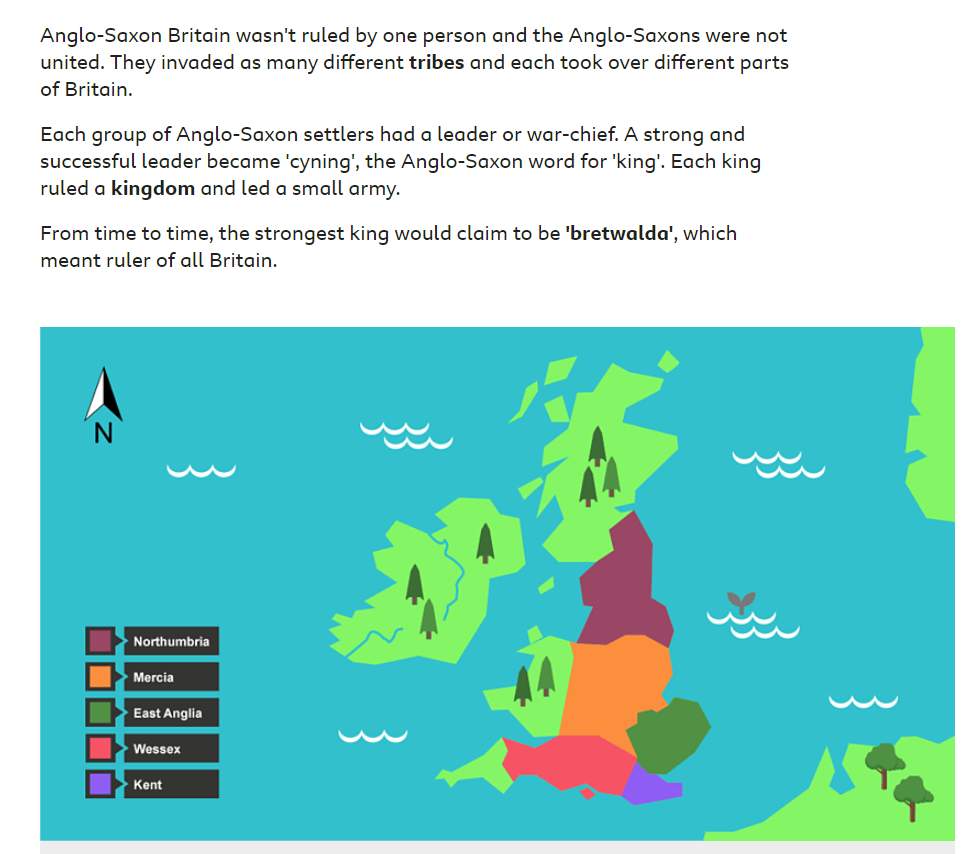 Create your own map of Britain and label the different Anglo-Saxon kingdoms. You could draw it or make a model of it. 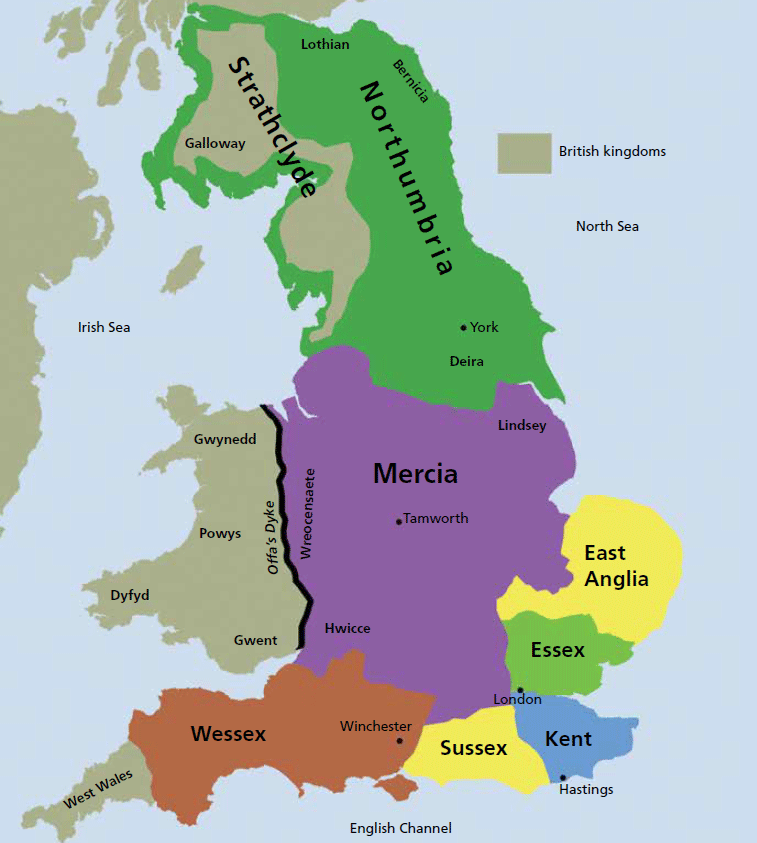 